Información y requisitos para obtener reemplazo de permiso para vehículo de motor o arrastre debido a que el original se perdió, se destruyó o fue robado.Proveerle al dueño del vehículo información para obtener una licencia del vehículo o arrastre igual a la que tenía al momento de perderse, destruirse o ser hurtada.Para todo aquel ciudadano que quiera renovar la licencia del vehículo (marbete) con anticipación. Puede hacerlo con cuarenta y cinco (45) días antes. Pero el marbete debe ser puesto en el vehículo el mismo día de su vencimiento, no antes ni después.En la oficina de CESCO más cercana		 				Directorio de CESCOSello de Rentas Internas por el valor de cinco dólares ($5.00).El dueño registral deberá hacer una declaración jurada solicitando reemplazo de permiso para vehículo de motor o arrastres e indicar lo sucedido con el permiso; si el mismo se perdió o fue hurtado deberá incluir el número de querella de la Policía de Puerto Rico.  Además en la misma debe incluir la siguiente oración: "Relevamos a DTOP de toda responsabilidad en esta transacción y que la misma no ha sido retenida por la Policía, ni suspendida por el tribunal".Sello de Rentas Internas por el valor de cinco (5) dólares.Certificación de pago de marbete de la estación oficial de inspección, banco, colecturía o cooperativa.  Esta deberá incluir el desglose de boletos pagados (si aplica).  La misma puede ser sustituida por copia del permiso extraviado.No aplica.Página Web DTOP –http://www.dtop.gov.pr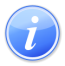 Descripción del Servicio                                                                            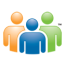 Audiencia y Propósito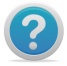 Consideraciones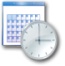 Lugar y Horario de Servicio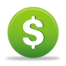 Costo del Servicio y Métodos de Pago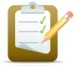 Requisitos para Obtener Servicio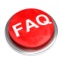 Preguntas Frecuentes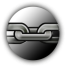 Enlaces Relacionados